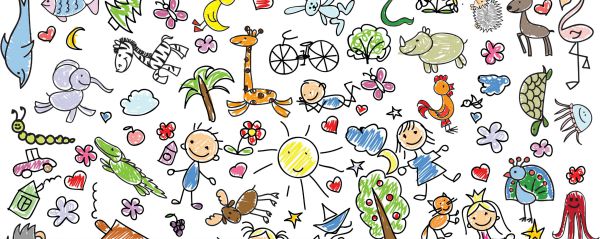 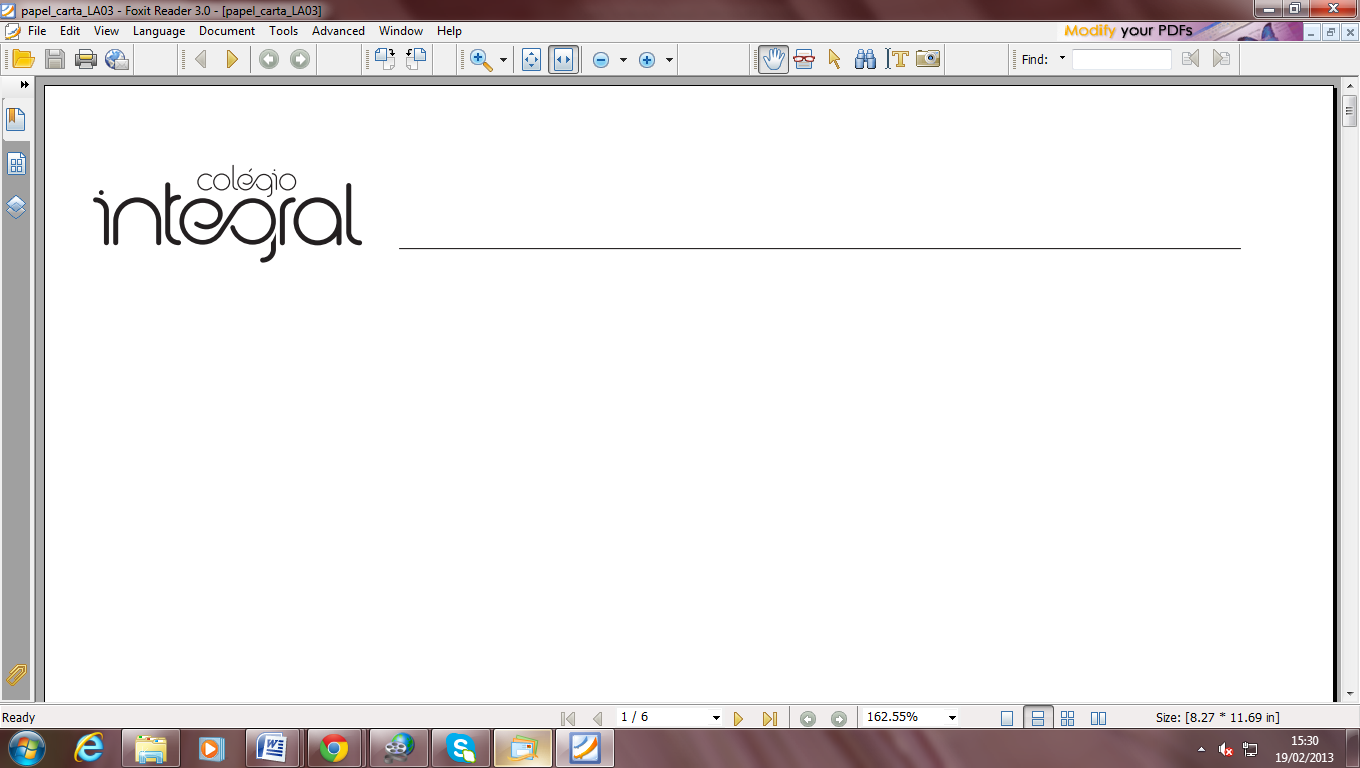 SEMANA DA CRIANÇA   1° ANO QUANDO AS CRIANÇAS BRINCAM
E EU AS OIÇO BRINCAR,
QUALQUER COISA EM MINHA ALMA
COMEÇA A SE ALEGRAR                                                                            FERNANDO PESSOAComemoraremos a SEMANA DA CRIANÇA com muita diversão.Para que os pais possam acompanhar as atividades desenvolvidas, segue a programação.IMPORTANTE: Participaremos da Campanha de Arrecadação de Brinquedos que serão doados a três Escolas Rurais Municipais de Morretes: Maria Tereza Zilli, Maria Augusta Campos Cagni e América de Cima. Traga um brinquedo novo “do R$1,99”, faremos assim a alegria de 150 crianças.Ref. Informativo 041– Semana das Crianças – 1° anoEstou ciente das informações contidas no Informativo.Aluno(a): _______________________________________________________________________ Nível/Turma: ___________Segue o pagamento referente ao ingresso e transporte para o TEATRO.   R$ 15,00Data: ____/____/____	                __________________________________                      Assinatura do ResponsávelSEGUNDA-FEIRA(08/10)UMA TARDE NO BOSQUE DO PAPAUma caminhada, um passeio no bosque... e para celebrar a infância, um gostoso piquenique no Parque João Paulo II.TERÇA-FEIRA(09/10)OFICINAS CULTURAIS E ARTÍSTICASQUARTA-FEIRA(10/10)TEATRO TURMA TUPI PERERÊEspetáculo Musical: ZUM ZUM ZUMCentro Recreativo Parque São LourençoQUINTA-FEIRA(11/10)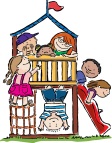 PARQUE DE DIVERSÕES INTEGRALPula-pula, tobogã, tombo legal, parque dos dinossauros... farão a diversão da nossa tarde!!! Criança, venha com muita energia! 